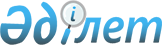 О внесении изменений в решение Таскалинского районного маслихата от 14 января 2020 года №43-1 "О бюджетах сельских округов Таскалинского района на 2020-2022 годы"
					
			Утративший силу
			
			
		
					Решение Таскалинского районного маслихата Западно-Казахстанской области от 8 октября 2020 года № 52-1. Зарегистрировано Департаментом юстиции Западно-Казахстанской области 9 октября 2020 года № 6416. Утратило силу решением Таскалинского районного маслихата Западно-Казахстанской области от 22 января 2021 года № 57-5
      Сноска. Утратило силу решением Таскалинского районного маслихата Западно-Казахстанской области от 22.01.2021 № 57-5 (вводится в действие со дня первого официального опубликования).
      В соответствии с Бюджетным кодексом Республики Казахстан от 4 декабря 2008 года, Законом Республики Казахстан от 23 января 2001 года "О местном государственном управлении и самоуправлении в Республике Казахстан" Таскалинский районный маслихат РЕШИЛ:
      1. Внести в решение Таскалинского районного маслихата от 14 января 2020 года № 43-1 "О бюджетах сельских округов Таскалинского района на 2020-2022 годы" (зарегистрированное в Реестре государственной регистрации нормативных правовых актов №6001, опубликованное 23 января 2020 года в Эталонном контрольном банке нормативных правовых актов Республики Казахстан) следующие изменения:
      в пункте 4:
      подпункт 1) изложить в следующей редакции:
      "1) доходы – 28 093 тысячи тенге:
      налоговые поступления – 945 тысяч тенге;
      неналоговые поступления – 46 тысяч тенге;
      поступления от продажи основного капитала – 0 тенге;
      поступления трансфертов – 27 102 тысячи тенге;";
      подпункт 2) изложить в следующей редакции:
      "2) затраты – 28 093 тысячи тенге;";
      в пункте 5:
      подпункт 1) изложить в следующей редакции:
      "1) доходы – 22 511 тысяч тенге:
      налоговые поступления – 216 тысяч тенге;
      неналоговые поступления – 97 тысяч тенге;
      поступления от продажи основного капитала – 0 тенге;
      поступления трансфертов – 22 198 тысяч тенге;";
      подпункт 2) изложить в следующей редакции:
      "2) затраты – 22 511 тысяч тенге;";
      в пункте 6:
      подпункт 1) изложить в следующей редакции:
      "1) доходы – 26 041 тысяча тенге:
      налоговые поступления – 1 281 тысяча тенге;
      неналоговые поступления – 34 тысячи тенге;
      поступления от продажи основного капитала – 0 тенге;
      поступления трансфертов – 24 726 тысяч тенге;";
      подпункт 2) изложить в следующей редакции:
      "2) затраты – 26 041 тысяча тенге;";
      в пункте 8:
      подпункт 1) изложить в следующей редакции:
      "1) доходы – 278 066 тысяч тенге:
      налоговые поступления – 13 584 тысячи тенге;
      неналоговые поступления – 187 тысяч тенге;
      поступления от продажи основного капитала – 0 тенге;
      поступления трансфертов – 264 295 тысяч тенге;";
      подпункт 2) изложить в следующей редакции:
      "2) затраты – 280 628 тысяч тенге;";
      в пункте 9:
      подпункт 1) изложить в следующей редакции:
      "1) доходы – 32 215 тысяч тенге:
      налоговые поступления – 826 тысяч тенге;
      неналоговые поступления – 228 тысяч тенге;
      поступления от продажи основного капитала – 0 тенге;
      поступления трансфертов – 31 161 тысяча тенге;";
      подпункт 2) изложить в следующей редакции:
      "2) затраты – 32 215 тысяч тенге;";
      пункт 12 изложить в следующей редакции:
      "12. Учесть, что в районном бюджете на 2020 год предусмотрены целевые трансферты бюджетам сельских округов Таскалинского района, выделяемые за счет средств республиканского бюджета в общей сумме 15 575 тысяч тенге."; 
      пункт 12-1 изложить в следующей редакции: 
      "12-1. Установить размеры целевых трансфертов, передаваемых из районного бюджета в бюджеты сельских округов Таскалинского района в сумме 19 199 тысяч тенге."; 
      приложения 10, 13, 16, 22, 25 к указанному решению изложить в новой редакции согласно, приложениям 1, 2, 3, 4, 5 к настоящему решению.
      2. Руководителю аппарата Таскалинского районного маслихата (Т.Шатенова) обеспечить государственную регистрацию данного решения в органах юстиции.
      3. Настоящее решение вводится в действие с 1 января 2020 года. Бюджет Казахстанского сельского округа на 2020 год
      (тысяч тенге) Бюджет Косщинского сельского округа на 2020 год
      (тысяч тенге) Бюджет Мерейского сельского округа на 2020 год
      (тысяч тенге) Бюджет Таскалинского сельского округа на 2020 год
      (тысяч тенге) Бюджет Чижинского сельского округа на 2020 год
      (тысяч тенге)
					© 2012. РГП на ПХВ «Институт законодательства и правовой информации Республики Казахстан» Министерства юстиции Республики Казахстан
				
      Председатель сессии

Н. Курмышева

      Секретарь маслихата

С. Рахимов
Приложение 1
к решению Таскалинского
районного маслихата
от 8 октября 2020 года №52-1Приложение 10
к решению Таскалинского 
районного маслихата
от 14 января 2020 года №43-1
Категория
Категория
Категория
Категория
Категория
Сумма
Класс
Класс
Класс
Класс
Сумма
Подкласс
Подкласс
Подкласс
Сумма
Специфика
Специфика
Сумма
Наименование
Сумма
1
2
3
4
5
6
1) Доходы
 28 093
1
Налоговые поступления
945
01
Подоходный налог 
410
2
Индивидуальный подоходный налог 
410
04
Налоги на собственность
535
1
Налоги на имущество
8
3
Земельный налог
30
4
Налог на транспортные средства
497
2
Неналоговые поступления
46
01
Доходы от государственной собственности
46
5
Доходы от аренды имущества, находящегося в государственной собственности
46
3
Поступления от продажи основного капитала
0
01
Продажа государственного имущества, закрепленного за государственными учреждениями
0
1
Продажа государственного имущества, закрепленного за государственными учреждениями
0
4
Поступления трансфертов
27 102
02
Трансферты из вышестоящих органов государственного управления
27 102
2
Трансферты из областного бюджета
27 102
Функциональная группа
Функциональная группа
Функциональная группа
Функциональная группа
Функциональная группа
Сумма
Функциональная подгруппа
Функциональная подгруппа
Функциональная подгруппа
Функциональная подгруппа
Сумма
Администратор бюджетных программ
Администратор бюджетных программ
Администратор бюджетных программ
Сумма
Программа
Программа
Сумма
Наименование
Сумма
1
2
3
4
5
6
2) Затраты
28 093
01
Государственные услуги общего характера
19 229
1
Представительные, исполнительные и другие органы, выполняющие общие функции государственного управления
19 229
124
Аппарат акима города районного значения, села, поселка, сельского округа
19 229
001
Услуги по обеспечению деятельности акима города районного значения, села, поселка, сельского округа
19 229
05
Здравоохранение
62
9
Прочие услуги в области здравоохранения
62
124
Аппарат акима города районного значения, села, поселка, сельского округа
62
002
Организация в экстренных случаях доставки тяжелобольных людей до ближайшей организации здравоохранения, оказывающей врачебную помощь
62
07
Жилищно-коммунальное хозяйство
6 751
2
Коммунальное хозяйство
0
124
Аппарат акима города районного значения, села, поселка, сельского округа
0
014
Организация водоснабжения населенных пунктов
0
3
Благоустройство населенных пунктов
6 751
124
Аппарат акима города районного значения, села, поселка, сельского округа
6 751
008
Освещение улиц в населенных пунктах
812
009
Обеспечение санитарии населенных пунктов
0
011
Благоустройство и озеленение населенных пунктов
5 939
12
Транспорт и коммуникации
1 040
1
Автомобильный транспорт
1 040
124
Аппарат акима города районного значения, села, поселка, сельского округа
1 040
013
Обеспечение функционирования автомобильных дорог в городах районного значения, селах, поселках, сельских округах
1 040
13
Прочие
1 011
9
Прочие
1 011
124
Аппарат акима города районного значения, села, поселка, сельского округа
1 011
040
Реализация мероприятий для решения вопросов обустройства населенных пунктов в реализацию мер по содействию экономическому развитию регионов в рамках Государственной программы развития регионов до 2025 года
1 011
3) Чистое бюджетное кредитование
0
Бюджетные кредиты
0
Категория
Категория
Категория
Категория
Категория
Сумма
Класс
Класс
Класс
Класс
Сумма
Подкласс
Подкласс
Подкласс
Сумма
Специфика
Специфика
Сумма
Наименование
Сумма
1
2
3
4
5
6
Погашение бюджетных кредитов 
 0
5
Погашение бюджетных кредитов
0
01
Погашение бюджетных кредитов
0
1
Погашение бюджетных кредитов, выданных из государственного бюджета
0
4) Сальдо по операциям с финансовыми активами
0
Функциональная группа
Функциональная группа
Функциональная группа
Функциональная группа
Функциональная группа
Сумма
Функциональная подгруппа
Функциональная подгруппа
Функциональная подгруппа
Функциональная подгруппа
Сумма
Администратор бюджетных программ
Администратор бюджетных программ
Администратор бюджетных программ
Сумма
Программа
Программа
Сумма
Наименование
Сумма
1
2
3
4
5
6
Приобретение финансовых активов
 0
13
Прочие
0
9
Прочие
0
Категория
Категория
Категория
Категория
Категория
Сумма
Класс
Класс
Класс
Класс
Сумма
Подкласс
Подкласс
Подкласс
Сумма
Специфика
Специфика
Сумма
Наименование
Сумма
1
2
3
4
5
6
Поступления от продажи финансовых активов государства
 0
6
Поступления от продажи финансовых активов государства
0
01
Поступления от продажи финансовых активов государства
0
1
Поступления от продажи финансовых активов внутри страны
0
5) Дефицит (профицит) бюджета 
0
6) Финансирование дефицита (использование профицита) бюджета
0
7
Поступления займов
0
01
Внутренние государственные займы
0
2
Договоры займа
0
Функциональная группа
Функциональная группа
Функциональная группа
Функциональная группа
Функциональная группа
Сумма
Функциональная подгруппа
Функциональная подгруппа
Функциональная подгруппа
Функциональная подгруппа
Сумма
Администратор бюджетных программ
Администратор бюджетных программ
Администратор бюджетных программ
Сумма
Программа
Программа
Сумма
Наименование
Сумма
1
2
3
4
5
6
16
Погашение займов
 0
01
Погашение займов
0
Категория
Категория
Категория
Категория
Категория
Сумма
Класс
Класс
Класс
Класс
Сумма
Подкласс
Подкласс
Подкласс
Сумма
Специфика
Специфика
Сумма
Наименование
Сумма
1
2
3
4
5
6
8
Используемые остатки бюджетных средств
 0
01
Остатки бюджетных средств
0
1
Свободные остатки бюджетных средств
0Приложение 2
к решению Таскалинского
районного маслихата
от 8 октября 2020 года №52-1Приложение 13
к решению Таскалинского
районного маслихата
от 14 января 2020 года №43-1
Категория
Категория
Категория
Категория
Категория
Сумма
Класс
Класс
Класс
Класс
Сумма
Подкласс
Подкласс
Подкласс
Сумма
Специфика
Специфика
Сумма
Наименование
Сумма
1
2
3
4
5
6
1) Доходы
 22 511
1
Налоговые поступления
216
01
Подоходный налог 
39
2
Индивидуальный подоходный налог 
39
04
Налоги на собственность
177
1
Налоги на имущество
4
3
Земельный налог
18
4
Налог на транспортные средства
155
2
Неналоговые поступления
97
01
Доходы от государственной собственности
97
5
Доходы от аренды имущества, находящегося в государственной собственности
97
3
Поступления от продажи основного капитала
0
01
Продажа государственного имущества, закрепленного за государственными учреждениями
0
1
Продажа государственного имущества, закрепленного за государственными учреждениями
0
4
Поступления трансфертов
22 198
02
Трансферты из вышестоящих органов государственного управления
22 198
2
Трансферты из областного бюджета
22 198
Функциональная группа
Функциональная группа
Функциональная группа
Функциональная группа
Функциональная группа
Сумма
Функциональная подгруппа
Функциональная подгруппа
Функциональная подгруппа
Функциональная подгруппа
Сумма
Администратор бюджетных программ
Администратор бюджетных программ
Администратор бюджетных программ
Сумма
Программа
Программа
Сумма
Наименование
Сумма
1
2
3
4
5
6
2) Затраты
 22 511
01
Государственные услуги общего характера
18 632
1
Представительные, исполнительные и другие органы, выполняющие общие функции государственного управления
18 632
124
Аппарат акима города районного значения, села, поселка, сельского округа
18 632
001
Услуги по обеспечению деятельности акима города районного значения, села, поселка, сельского округа
18 632
022
Капитальные расходы государственного органа
0
05
Здравоохранение
54
9
Прочие услуги в области здравоохранения
54
124
Аппарат акима города районного значения, села, поселка, сельского округа
54
002
Организация в экстренных случаях доставки тяжелобольных людей до ближайшей организации здравоохранения, оказывающей врачебную помощь
54
07
Жилищно-коммунальное хозяйство
1 627
2
Коммунальное хозяйство
0
124
Аппарат акима города районного значения, села, поселка, сельского округа
0
014
Организация водоснабжения населенных пунктов
0
3
Благоустройство населенных пунктов
1 627
124
Аппарат акима города районного значения, села, поселка, сельского округа
1 627
008
Освещение улиц в населенных пунктах
1 369
009
Обеспечение санитарии населенных пунктов
0
011
Благоустройство и озеленение населенных пунктов
258
12
Транспорт и коммуникации
1 570
1
Автомобильный транспорт
1 570
124
Аппарат акима города районного значения, села, поселка, сельского округа
1 570
013
Обеспечение функционирования автомобильных дорог в городах районного значения, селах, поселках, сельских округах
1 570
13
Прочие
628
9
Прочие
628
124
Аппарат акима города районного значения, села, поселка, сельского округа
628
040
Реализация мероприятий для решения вопросов обустройства населенных пунктов в реализацию мер по содействию экономическому развитию регионов в рамках Государственной программы развития регионов до 2025 года
628
3) Чистое бюджетное кредитование
0
Бюджетные кредиты
0
Категория
Категория
Категория
Категория
Категория
Сумма
Класс
Класс
Класс
Класс
Сумма
Подкласс
Подкласс
Подкласс
Сумма
Специфика
Специфика
Сумма
Наименование
Сумма
1
2
3
4
5
6
Погашение бюджетных кредитов 
 0
5
Погашение бюджетных кредитов
0
01
Погашение бюджетных кредитов
0
1
Погашение бюджетных кредитов, выданных из государственного бюджета
0
4) Сальдо по операциям с финансовыми активами
0
Функциональная группа
Функциональная группа
Функциональная группа
Функциональная группа
Функциональная группа
Сумма
Функциональная подгруппа
Функциональная подгруппа
Функциональная подгруппа
Функциональная подгруппа
Сумма
Администратор бюджетных программ
Администратор бюджетных программ
Администратор бюджетных программ
Сумма
Программа
Программа
Сумма
Наименование
Сумма
1
2
3
4
5
6
Приобретение финансовых активов
 0
13
Прочие
0
9
Прочие
0
Категория
Категория
Категория
Категория
Категория
Сумма
Класс
Класс
Класс
Класс
Сумма
Подкласс
Подкласс
Подкласс
Сумма
Специфика
Специфика
Сумма
Наименование
Сумма
1
2
3
4
5
6
Поступления от продажи финансовых активов государства
 0
6
Поступления от продажи финансовых активов государства
0
01
Поступления от продажи финансовых активов государства
0
1
Поступления от продажи финансовых активов внутри страны
0
5) Дефицит (профицит) бюджета 
0
6) Финансирование дефицита (использование профицита) бюджета
0
7
Поступления займов
0
01
Внутренние государственные займы
0
2
Договоры займа
0
Функциональная группа
Функциональная группа
Функциональная группа
Функциональная группа
Функциональная группа
Сумма
Функциональная подгруппа
Функциональная подгруппа
Функциональная подгруппа
Функциональная подгруппа
Сумма
Администратор бюджетных программ
Администратор бюджетных программ
Администратор бюджетных программ
Сумма
Программа
Программа
Сумма
Наименование
Сумма
1
2
3
4
5
6
16
Погашение займов
 0
01
Погашение займов
0
Категория
Категория
Категория
Категория
Категория
Сумма
Класс
Класс
Класс
Класс
Сумма
Подкласс
Подкласс
Подкласс
Сумма
Специфика
Специфика
Сумма
Наименование
Сумма
1
2
3
4
5
6
8
Используемые остатки бюджетных средств
 0
01
Остатки бюджетных средств
0
1
Свободные остатки бюджетных средств
0Приложение 3
к решению Таскалинского
районного маслихата
от 8 октября 2020 года №52-1Приложение 16
к решению Таскалинского
районного маслихата
от 14 января 2020 года №43-1
Категория
Категория
Категория
Категория
Категория
Сумма
Класс
Класс
Класс
Класс
Сумма
Подкласс
Подкласс
Подкласс
Сумма
Специфика
Специфика
Сумма
Наименование
Сумма
1
2
3
4
5
6
1) Доходы
 26 041
1
Налоговые поступления
1 281
01
Подоходный налог 
171
2
Индивидуальный подоходный налог 
171
04
Налоги на собственность
1 110
1
Налоги на имущество
15
3
Земельный налог
25
4
Налог на транспортные средства
1 070
2
Неналоговые поступления
34
01
Доходы от государственной собственности
34
5
Доходы от аренды имущества, находящегося в государственной собственности
34
3
Поступления от продажи основного капитала
0
01
Продажа государственного имущества, закрепленного за государственными учреждениями
0
1
Продажа государственного имущества, закрепленного за государственными учреждениями
0
4
Поступления трансфертов
24 726
02
Трансферты из вышестоящих органов государственного управления
24 726
2
Трансферты из областного бюджета
24 726
Функциональная группа
Функциональная группа
Функциональная группа
Функциональная группа
Функциональная группа
Сумма
Функциональная подгруппа
Функциональная подгруппа
Функциональная подгруппа
Функциональная подгруппа
Сумма
Администратор бюджетных программ
Администратор бюджетных программ
Администратор бюджетных программ
Сумма
Программа
Программа
Сумма
Наименование
Сумма
1
2
3
4
5
6
2) Затраты
 26 041
01
Государственные услуги общего характера
15 978
1
Представительные, исполнительные и другие органы, выполняющие общие функции государственного управления
15 978
124
Аппарат акима города районного значения, села, поселка, сельского округа
15 978
001
Услуги по обеспечению деятельности акима города районного значения, села, поселка, сельского округа
15 978
022
Капитальные расходы государственного органа
0
05
Здравоохранение
52
9
Прочие услуги в области здравоохранения
52
124
Аппарат акима города районного значения, села, поселка, сельского округа
52
002
Организация в экстренных случаях доставки тяжелобольных людей до ближайшей организации здравоохранения, оказывающей врачебную помощь
52
07
Жилищно-коммунальное хозяйство
7 473
2
Коммунальное хозяйство
0
124
Аппарат акима города районного значения, села, поселка, сельского округа
0
014
Организация водоснабжения населенных пунктов
0
3
Благоустройство населенных пунктов
7 473
124
Аппарат акима города районного значения, села, поселка, сельского округа
7 473
008
Освещение улиц в населенных пунктах
2 589
009
Обеспечение санитарии населенных пунктов
0
011
Благоустройство и озеленение населенных пунктов
4 884
12
Транспорт и коммуникации
1 092
1
Автомобильный транспорт
1 092
124
Аппарат акима города районного значения, села, поселка, сельского округа
1 092
013
Обеспечение функционирования автомобильных дорог в городах районного значения, селах, поселках, сельских округах
1 092
13
Прочие
1 446
9
Прочие
1 446
124
Аппарат акима города районного значения, села, поселка, сельского округа
1 446
040
Реализация мероприятий для решения вопросов обустройства населенных пунктов в реализацию мер по содействию экономическому развитию регионов в рамках Государственной программы развития регионов до 2025 года
1 446
3) Чистое бюджетное кредитование
0
Бюджетные кредиты
0
Категория
Категория
Категория
Категория
Категория
Сумма
Класс
Класс
Класс
Класс
Сумма
Подкласс
Подкласс
Подкласс
Сумма
Специфика
Специфика
Сумма
Наименование
Сумма
1
2
3
4
5
6
Погашение бюджетных кредитов 
 0
5
Погашение бюджетных кредитов
0
01
Погашение бюджетных кредитов
0
1
Погашение бюджетных кредитов, выданных из государственного бюджета
0
4) Сальдо по операциям с финансовыми активами
0
Функциональная группа
Функциональная группа
Функциональная группа
Функциональная группа
Функциональная группа
Сумма
Функциональная подгруппа
Функциональная подгруппа
Функциональная подгруппа
Функциональная подгруппа
Сумма
Администратор бюджетных программ
Администратор бюджетных программ
Администратор бюджетных программ
Сумма
Программа
Программа
Сумма
Наименование
Сумма
1
2
3
4
5
6
Приобретение финансовых активов
 0
13
Прочие
0
9
Прочие
0
Категория
Категория
Категория
Категория
Категория
Сумма
Класс
Класс
Класс
Класс
Сумма
Подкласс
Подкласс
Подкласс
Сумма
Специфика
Специфика
Сумма
Наименование
Сумма
1
2
3
4
5
6
Поступления от продажи финансовых активов государства
 0
6
Поступления от продажи финансовых активов государства
0
01
Поступления от продажи финансовых активов государства
0
1
Поступления от продажи финансовых активов внутри страны
0
5) Дефицит (профицит) бюджета 
0
6) Финансирование дефицита (использование профицита) бюджета
0
7
Поступления займов
0
01
Внутренние государственные займы
0
2
Договоры займа
0
Функциональная группа
Функциональная группа
Функциональная группа
Функциональная группа
Функциональная группа
Сумма
Функциональная подгруппа
Функциональная подгруппа
Функциональная подгруппа
Функциональная подгруппа
Сумма
Администратор бюджетных программ
Администратор бюджетных программ
Администратор бюджетных программ
Сумма
Программа
Программа
Сумма
Наименование
Сумма
1
2
3
4
5
6
16
Погашение займов
 0
01
Погашение займов
0
Категория
Категория
Категория
Категория
Категория
Сумма
Класс
Класс
Класс
Класс
Сумма
Подкласс
Подкласс
Подкласс
Сумма
Специфика
Специфика
Сумма
Наименование
Сумма
1
2
3
4
5
6
8
Используемые остатки бюджетных средств
 0
01
Остатки бюджетных средств
0
1
Свободные остатки бюджетных средств
0Приложение 4
к решению Таскалинского
районного маслихата
от 8 октября 2020 года №52-1Приложение 22
к решению Таскалинского
районного маслихата
от 14 января 2020 года №43-1
Категория
Категория
Категория
Категория
Категория
Сумма
Класс
Класс
Класс
Класс
Сумма
Подкласс
Подкласс
Подкласс
Сумма
Специфика
Специфика
Сумма
Наименование
Сумма
1
2
3
4
5
6
1) Доходы
 278 066
1
Налоговые поступления
13 584
01
Подоходный налог 
1 795
2
Индивидуальный подоходный налог 
1 795
04
Налоги на собственность
11 789
1
Налоги на имущество
103
3
Земельный налог
1 000
4
Налог на транспортные средства
10 686
2
Неналоговые поступления
187
01
Доходы от государственной собственности
187
5
Доходы от аренды имущества, находящегося в государственной собственности
187
3
Поступления от продажи основного капитала
0
01
Продажа государственного имущества, закрепленного за государственными учреждениями
0
1
Продажа государственного имущества, закрепленного за государственными учреждениями
0
4
Поступления трансфертов
264 295
02
Трансферты из вышестоящих органов государственного управления
264 295
2
Трансферты из областного бюджета
264 295
Функциональная группа
Функциональная группа
Функциональная группа
Функциональная группа
Функциональная группа
Сумма
Функциональная подгруппа
Функциональная подгруппа
Функциональная подгруппа
Функциональная подгруппа
Сумма
Администратор бюджетных программ
Администратор бюджетных программ
Администратор бюджетных программ
Сумма
Программа
Программа
Сумма
Наименование
Сумма
1
2
3
4
5
6
2) Затраты
 280 628
01
Государственные услуги общего характера
32 770
1
Представительные, исполнительные и другие органы, выполняющие общие функции государственного управления
32 770
124
Аппарат акима города районного значения, села, поселка, сельского округа
32 770
001
Услуги по обеспечению деятельности акима города районного значения, села, поселка, сельского округа
32 770
04
Образование
182 119
1
Дошкольное воспитание и обучение
182 119
124
Аппарат акима города районного значения, села, поселка, сельского округа
182 119
004
Дошкольное воспитание и обучение и организация медицинского обслуживания в организациях дошкольного воспитания и обучения
172 829
041
Реализация государственного образовательного заказа в дошкольных организациях образования
9 290
07
Жилищно-коммунальное хозяйство
58 898
2
Коммунальное хозяйство
4 043
124
Аппарат акима города районного значения, села, поселка, сельского округа
4 043
014
Организация водоснабжения населенных пунктов
4 043
3
Благоустройство населенных пунктов
54 855
124
Аппарат акима города районного значения, села, поселка, сельского округа
54 855
008
Освещение улиц населенных пунктов
16 723
009
Обеспечение санитарии населенных пунктов
6 132
011
Благоустройство и озеленение населенных пунктов
32 000
13
Прочие
6 841
9
Прочие
6 841
124
Аппарат акима города районного значения, села, поселка, сельского округа
6 841
040
Реализация мероприятий для решения вопросов обустройства населенных пунктов в реализацию мер по содействию экономическому развитию регионов в рамках Государственной программы развития регионов до 2025 года
6 841
3) Чистое бюджетное кредитование
0
Бюджетные кредиты

0
Категория
Категория
Категория
Категория
Категория
Сумма
Класс
Класс
Класс
Класс
Сумма
Подкласс
Подкласс
Подкласс
Сумма
Специфика
Специфика
Сумма
Наименование
Сумма
1
2
3
4
5
6
Погашение бюджетных кредитов 
 0
5
Погашение бюджетных кредитов
0
01
Погашение бюджетных кредитов
0
1
Погашение бюджетных кредитов, выданных из государственного бюджета
0
4) Сальдо по операциям с финансовыми активами
0
Функциональная группа
Функциональная группа
Функциональная группа
Функциональная группа
Функциональная группа
Сумма
Функциональная подгруппа
Функциональная подгруппа
Функциональная подгруппа
Функциональная подгруппа
Сумма
Администратор бюджетных программ
Администратор бюджетных программ
Администратор бюджетных программ
Сумма
Программа
Программа
Сумма
Наименование
Сумма
1
2
3
4
5
6
Приобретение финансовых активов
 0
13
Прочие
0
9
Прочие
0
Категория
Категория
Категория
Категория
Категория
Сумма
Класс
Класс
Класс
Класс
Сумма
Подкласс
Подкласс
Подкласс
Сумма
Специфика
Специфика
Сумма
Наименование
Сумма
1
2
3
4
5
6
Поступления от продажи финансовых активов государства
0
6
Поступления от продажи финансовых активов государства
0
01
Поступления от продажи финансовых активов государства
0
1
Поступления от продажи финансовых активов внутри страны
0
5) Дефицит (профицит) бюджета 
 - 2 562
6) Финансирование дефицита (использование профицита) бюджета
2 562
7
Поступления займов
0
01
Внутренние государственные займы
0
2
Договоры займа
0
Функциональная группа
Функциональная группа
Функциональная группа
Функциональная группа
Функциональная группа
Сумма
Функциональная подгруппа
Функциональная подгруппа
Функциональная подгруппа
Функциональная подгруппа
Сумма
Администратор бюджетных программ
Администратор бюджетных программ
Администратор бюджетных программ
Сумма
Программа
Программа
Сумма
Наименование
Сумма
1
2
3
4
5
6
16
Погашение займов
 0
01
Погашение займов
0
Категория
Категория
Категория
Категория
Категория
Сумма
Класс
Класс
Класс
Класс
Сумма
Подкласс
Подкласс
Подкласс
Сумма
Специфика
Специфика
Сумма
Наименование
Сумма
1
2
3
4
5
6
8
Используемые остатки бюджетных средств
 2 562
01
Остатки бюджетных средств
2 562
1
Свободные остатки бюджетных средств
2 562Приложение 5
к решению Таскалинского
районного маслихата
от 8 октября 2020 года №52-1Приложение 25
к решению Таскалинского
районного маслихата
от 14 января 2020 года №43-1
Категория
Категория
Категория
Категория
Категория
Сумма
Класс
Класс
Класс
Класс
Сумма
Подкласс
Подкласс
Подкласс
Сумма
Специфика
Специфика
Сумма
Наименование
Сумма
1
2
3
4
5
6
1) Доходы
 32 215
1
Налоговые поступления
826
01
Подоходный налог 
170
2
Индивидуальный подоходный налог 
170
04
Налоги на собственность
656
1
Налоги на имущество
8
3
Земельный налог
24
4
Налог на транспортные средства
624
2
Неналоговые поступления
228
01
Доходы от государственной собственности
228
5
Доходы от аренды имущества, находящегося в государственной собственности
228
3
Поступления от продажи основного капитала
0
01
Продажа государственного имущества, закрепленного за государственными учреждениями
0
1
Продажа государственного имущества, закрепленного за государственными учреждениями
0
4
Поступления трансфертов
31 161
02
Трансферты из вышестоящих органов государственного управления
31 161
2
Трансферты из областного бюджета
31 161
Функциональная группа
Функциональная группа
Функциональная группа
Функциональная группа
Функциональная группа
Сумма
Функциональная подгруппа
Функциональная подгруппа
Функциональная подгруппа
Функциональная подгруппа
Сумма
Администратор бюджетных программ
Администратор бюджетных программ
Администратор бюджетных программ
Сумма
Программа
Программа
Сумма
Наименование
Сумма
1
2
3
4
5
6
2) Затраты
 32 215
01
Государственные услуги общего характера
26 113
1
Представительные, исполнительные и другие органы, выполняющие общие функции государственного управления
26 113
124
Аппарат акима города районного значения, села, поселка, сельского округа
26 113
001
Услуги по обеспечению деятельности акима города районного значения, села, поселка, сельского округа
26 113
05
Здравоохранение
73
9
Прочие услуги в области здравоохранения
73
124
Аппарат акима города районного значения, села, поселка, сельского округа
73
002
Организация в экстренных случаях доставки тяжелобольных людей до ближайшей организации здравоохранения, оказывающей врачебную помощь
73
07
Жилищно-коммунальное хозяйство
3 476
2
Коммунальное хозяйство
0
124
Аппарат акима города районного значения, села, поселка, сельского округа
0
014
Организация водоснабжения населенных пунктов
0
3
Благоустройство населенных пунктов
3 476
124
Аппарат акима города районного значения, села, поселка, сельского округа
3 476
008
Освещение улиц в населенных пунктах
2 540
009
Обеспечение санитарии населенных пунктов
0
011
Благоустройство и озеленение населенных пунктов
936
12
Транспорт и коммуникации
1 540
1
Автомобильный транспорт
1 540
124
Аппарат акима города районного значения, села, поселка, сельского округа
1 540
013
Обеспечение функционирования автомобильных дорог в городах районного значения, селах, поселках, сельских округах
1 540
13
Прочие
1 013
9
Прочие
1 013
124
Аппарат акима города районного значения, села, поселка, сельского округа
1 013
040
Реализация мероприятий для решения вопросов обустройства населенных пунктов в реализацию мер по содействию экономическому развитию регионов в рамках Государственной программы развития регионов до 2025 года
1 013
3) Чистое бюджетное кредитование
0
Бюджетные кредиты
0
Категория
Категория
Категория
Категория
Категория
Сумма
Класс
Класс
Класс
Класс
Сумма
Подкласс
Подкласс
Подкласс
Сумма
Специфика
Специфика
Сумма
Наименование
Сумма
1
2
3
4
5
6
Погашение бюджетных кредитов 
 0
5
Погашение бюджетных кредитов
0
01
Погашение бюджетных кредитов
0
1
Погашение бюджетных кредитов, выданных из государственного бюджета
0
4) Сальдо по операциям с финансовыми активами
0
Функциональная группа
Функциональная группа
Функциональная группа
Функциональная группа
Функциональная группа
Сумма
Функциональная подгруппа
Функциональная подгруппа
Функциональная подгруппа
Функциональная подгруппа
Сумма
Администратор бюджетных программ
Администратор бюджетных программ
Администратор бюджетных программ
Сумма
Программа
Программа
Сумма
Наименование
Сумма
1
2
3
4
5
6
Приобретение финансовых активов
 0
13
Прочие
0
9
Прочие
0
Категория
Категория
Категория
Категория
Категория
Сумма
Класс
Класс
Класс
Класс
Сумма
Подкласс
Подкласс
Подкласс
Сумма
Специфика
Специфика
Сумма
Наименование
Сумма
1
2
3
4
5
6
Поступления от продажи финансовых активов государства
 0
6
Поступления от продажи финансовых активов государства
0
01
Поступления от продажи финансовых активов государства
0
1
Поступления от продажи финансовых активов внутри страны
0
5) Дефицит (профицит) бюджета 
0
6) Финансирование дефицита (использование профицита) бюджета
0
7
Поступления займов
0
01
Внутренние государственные займы
0
2
Договоры займа
0
Функциональная группа
Функциональная группа
Функциональная группа
Функциональная группа
Функциональная группа
Сумма
Функциональная подгруппа
Функциональная подгруппа
Функциональная подгруппа
Функциональная подгруппа
Сумма
Администратор бюджетных программ
Администратор бюджетных программ
Администратор бюджетных программ
Сумма
Программа
Программа
Сумма
Наименование
Сумма
1
2
3
4
5
6
16
Погашение займов
 0
01
Погашение займов
0
Категория
Категория
Категория
Категория
Категория
Сумма
Класс
Класс
Класс
Класс
Сумма
Подкласс
Подкласс
Подкласс
Сумма
Специфика
Специфика
Сумма
Наименование
Сумма
1
2
3
4
5
6
8
Используемые остатки бюджетных средств
 0
01
Остатки бюджетных средств
0
1
Свободные остатки бюджетных средств
0